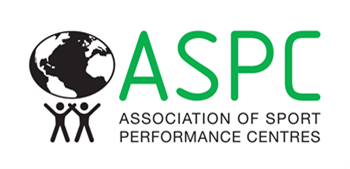 BID FORM FOR THE 2025 FORUM ON ELITE SPORTName of the Event:		 INTERNATIONAL FORUM ON ELITE SPORTDates of the Event:		Responsible Institution:	Responsible Contact:Organization:		Responsible Contact Name:Position:			Contact details:E-mail Address:		Phone:			Complete Address:		This document is to be sent before September 15th 2023 to:SecretariatASPC Hosting Center - CARAv. Alcalde Barnils 3-508174 Sant Cugat del Valles - Barcelona, SPAINOffice: +34 93 5676991e-mail: secretariat@sportperformancentres.orgFor more information please contact us at the Secretariat or:  Silvia Matesanz silvia.matesanz@sportperformancecentres.org    Josep Escoda josep.escoda@sportperformancecentres.org Date:							Signature of the Responsible:BID FOR FORUM ELITE SPORT				page 2Please explain your proposal hereby:Bid Requirements:VISIONPURPOSEBENEFITS TO ASPC MEMBERSHOST ORGANIZING COMMITTEEHOST CITY AND COUNTRYTRANSPORTATIONACOMMODATIONCONFERENCE LOCATIONDATESSCHEDULEBID FOR FORUM ELITE SPORT				page 3BUDGETRELATED ACTIVITIESLEGACYLETTERS OF SUPORT